УЧЕБНО-ИЗПИТНА ПРОГРАМА ПО ИСТОРИЯ И ЦИВИЛИЗАЦИЯЗАXI КЛАС1. Завоюването на България и устройство на Османската държава2. Българското общество под османска власт (XV – XVII век)3. Антиосманска съпротива на българския народ (XV – XVIII век)4. Българската православна църква и култура (XV – XVIII век)5. Начало и същност на Българското възраждане. Ранно българско възраждане6. Българското националноосвободително движение (XVIII век  – първата половина на XIX век)7. Движение на новобългарска просвета и култура8. Национално-църковно движение на българите през Възраждането9. Начало на националноосвободително движение на българите през 50-те и 60-те години на XIX век10. Българското националноосвободително движение в първата половина на 70-те години на XIX век11. Източния въпрос. Същност, етапи, резултати12. Априлско въстание (1876 г.)13. Освобождението на България (1877-1878)Препоръчителна литература:1. Николов, Ал. и др. ‘’История и цивилизация за 11 клас’’, Профилирана подготовка, изд.  ‘’Просвета’’2. Учебник по история за X клас, изд. ‘’Просвета’’ или изд. ‘’Анубис’’3. Атлас по история на България за XI клас4. Генчев, Н. ‘’ Българско възраждане’’, София, 19785. Генчев, Н. ‘’Българската култура 15-19 век’’, София, 19886. Българската възрожденска интелигенция. (Учители, свещеници, монаси, висши духовници, художници, лекари, аптекари, писатели, издатели, книжари, търговци, военни…). Енциклопедия. Състав - Н. Генчев, Кр. Даскалова. С., ДИ „Д-р Петър Берон”, 1988;7. История на България. Т. V Българско възраждане XVIII – средата на XIX в. Отг. ред. Н. Тодоров. С., Изд. на БАН, 19858. История на България. Т. VI Българско възраждане 1856-1878 г. Отг. ред. Кр. Шарова. С., Изд. на БАН, 19889. История на българите. Т. ІІ. Късно средновековие и Възраждане. С., Изд. Труд, 2003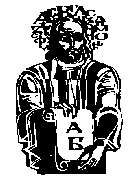 НАЦИОНАЛНА ГИМНАЗИЯ ЗА ДРЕВНИ ЕЗИЦИ И КУЛТУРИ„КОНСТАНТИН КИРИЛ ФИЛОСОФ”град София, обл. София град, общ. Столична, район Връбница, кв. Модерно предградие, ул. „Баба № 16“www.ngdek.com; e-mail: ngdek.bg@gmail.com;тел.: +359 2 824 23 37,  +359 2 827 73 58; 